
Job Content Questionnaire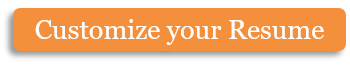 From: [ABC Manufacturing Company]	To: [XYZ Team Members]Date: [Date here]Personal InformationPlease provide the following information.Please describe in detail the purpose of your job.Please fill out the form below. Describe the major daily duties you perform, starting with the most important.General Job InformationPlease identify the most difficult types of problems you are required to solve while performing your job.Please describe the most complex duties you are required to perform.What types of decisions do you have the authority to make?What types of decisions do you recommend to others for action?Who checks or reviews your work?How often is your work checked or reviewed?Key ContactsPlease use the form below to list the most significant contacts that this position requires, the purpose, and frequency of such contacts.Knowledge, Abilities, and SkillsPlease list all knowledge, abilities, and skills that are necessary in order for you to perform your job duties.Please indicate what type of working conditions you are exposed to, and how many hours each day.EducationPlease explain the minimum level of education you believe should be required for a worker to perform your job.Please explain how much minimum experience doing similar work you believe should be required for a worker to perform your job.Please list any certifications, registrations, or licenses you feel are necessary for a worker to perform your job.For questions or comments: [Jon Smith, ABC Manufacturing | 555-555-5555 | email@email.com]Copyright information - Please read© This Free Microsoft Office Template is the copyright of Hloom.com. You can download and modify this template for your own personal use. You can (and should!) remove this copyright notice (click here to see how) before customizing the template.You may not distribute or resell this template, or its derivatives, and you may not make it available on other websites without our prior permission. All sharing of this template must be done using a link to http://www.hloom.com/. For any questions relating to the use of this template please email us - info@hloom.comName:Job Title:Name of Immediate Supervisor:Name of Immediate Supervisor:Name of Next Level Supervisor:Name of Next Level Supervisor:DutyDescription of DutiesFrequencyApprox. Time1234567ContactPurposeFrequencyConditionN/ALess than 2 hours a day2 – 6 hours a day6 – 8 hours a daySittingStandingWalkingReachingLifting (include approximate weight)BendingClimbingFumes, Odors (explain)DustExtreme noise	Extreme temperaturesExposure to electrical, mechanical, biological, chemical, or physical factors (explain)Outdoor weatherMental stressTravelOther (explain)